NAME_____________________________________  DATE ________________ INDEX NUMBER___________________________________________________             AGRICULTURE FORM FOUR PAPER ONE 443/1DECEMBER EXAM 2021AGRICULTURE EXAMINATION – 443/1  FORM FOUR – 2021EXAMINATIONINSTRUCTIONSAnswer all questions in sections A and B.Attempt ANY TWO questions in section C.Be precise and clear in the presentation of your answers.Stealing examination is an offence.SCORE SUMMARYSECTION A    (30 MARKS)Attempt all questions in this section1. Give four roles of mulches in soil and water conservation?                                                            2 mks ____________________________________________________________________________________________________________________________________________________________________________________________________________________________________________________________________________________________________________ 2. State two differences between field crops and horticultural crops                                                 2mks              ____________________________________________________________________________             ____________________________________________________________________________             ____________________________________________________________________________             ____________________________________________________________________________3. Give the reason why Nitrogen, phosphorous and Potassium nutrients  are referred to as fertiliser elements                                                                                                                                                                          1mk            ____________________________________________________________________________            ____________________________________________________________________________            ____________________________________________________________________________4. Mention four advantages associated with the use of seeds as planting materials                     2mks____________________________________________________________________________________________________________________________________________________________________________________________________________________________________________________________________________________________________________ 5. State four advantages of landlordism and tenancy systems of land ownership                          2mks____________________________________________________________________________________________________________________________________________________________________________________________________________________________________________________________________________________________________________ 6. a). What is solifluction                                                                                                                              1mk         _____________________________________________________________________________        ______________________________________________________________________________ b). Give any two conditions that may increase the speed and intensity of solifluction process    2mks____________________________________________________________________________________________________________________________________________________7. Give four adaptions that enable weeds to have extremely successful means of propagation    2mks____________________________________________________________________________________________________________________________________________________________________________________________________________________________________________________________________________________________________________8. State four importance for carrying out crop rotation on the farm.                                                  2 mks____________________________________________________________________________________________________________________________________________________________________________________________________________________________________________________________________________________________________________9. a) Give two conditions that may necessitate roguing on the farm                                               1mk____________________________________________________________________________________________________________________________________________________10. State four reasons why strong wind is a threat in agricultural production                               2 mks________________________________________________________________________________________________________________________________________________________________________________________________________________________________________________________________________________________________________11. Mention two conditions that may necessitate irrigation of crops on the farm                       2 mks__________________________________________________________________________________________________________________________________________________12. a) What is opportunity cost?                                                                                                             1 mk            ____________________________________________________________________________           ____________________________________________________________________________           ____________________________________________________________________________     b) State four reasons why farmers are encouraged to keep livestock health records                  2 mks       _______________________________________________________________________________      _______________________________________________________________________________      _______________________________________________________________________________      _______________________________________________________________________________13. a) Give two major causes of blossom end rot disease in tomatoes.                                                1 mk________________________________________________________________________________________________________________________________________________        b) Why are tomato seedlings watered thoroughly before transplanting                                      1mk            ____________________________________________________________________________           _____________________________________________________________________________           _____________________________________________________________________________14. State two reasons why soil testing should be carried out.                                                              2mks________________________________________________________________________ ________________________________________________________________________15. Give four disadvantages of row planting in crop production                                                          2 mks________________________________________________________________________________________________________________________________________________________________________________________________________________________________________________________________________________________________SECTION B (20 MARKS)Attempt all questions in this section16. Study the illustration below and answer the questions that follows 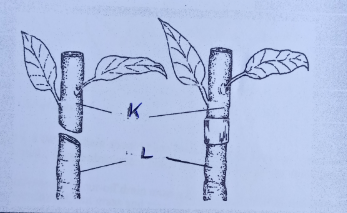 a) Identify the method of propagation shown in the illustration above                                               1 mk__________________________________________________________________________________b) Give three desirable features that the mother plant from which the part labelled K should have                                                  3mks     ________________________________________________________________________________    ________________________________________________________________________________    ________________________________________________________________________________c) Give one factor considered when choosing part L during the practice shown above             1mk     ________________________________________________________________________________     ________________________________________________________________________________17. The information 20:10:5 was observed on a bag of fertiliser;       a) What does ‘20’ on the bag of fertiliser mean?                                                                               1mk        ______________________________________________________________________________       _______________________________________________________________________________       _______________________________________________________________________________       b) What factor determines the rate and amount of fertiliser applied on the farm?                    1 mk            ____________________________________________________________________________            ____________________________________________________________________________            ____________________________________________________________________________       c) A farmer was advised to apply 200kg of the above fertiliser on his one hactare of land under             maize production, calculate the amount of nutrients that were applied on the farm.        3 mks 18. Study the illustration below and answer the questions that follow   a) Identify the farm document above.                                                                                                         1mk     _______________________________________________________________________________b) State four specific importance of the above document being kept on the farm                         4mks    ________________________________________________________________________________    ________________________________________________________________________________    ________________________________________________________________________________    ________________________________________________________________________________19. The figure represents a structural measure used in soil and water conservation, study it and answer the questions that follows.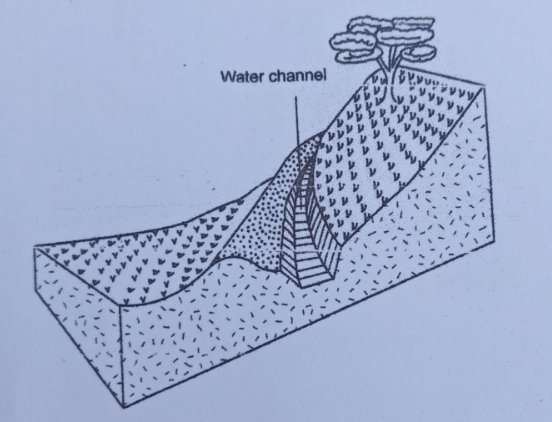  a). Identify the structural measure represented above.                                                                          1 mk       _______________________________________________________________________________b). under what circumstances is the measure above used?                                                                     1mk        ______________________________________________________________________________        ______________________________________________________________________________  c). Give three special features and precautions taken when the measure above is put into use 3mks         ______________________________________________________________________________        ______________________________________________________________________________        ______________________________________________________________________________        ______________________________________________________________________________       _______________________________________________________________________________        ______________________________________________________________________________SECTION C (40 MARKS)This section comprises of three questions, attempt any TWO questions in this section. 20. a) Describe ten factors that influence soil erosion                                                                        10 mks        b) Describe five nursery management practices carried out on the farm                                10 mks21. a) Explain eight reasons why weeds are controlled on the farm                                                   8 mks       b) Describe six basis of field pests classification on the farm                                                       12 mks22. a) Why are farmers encouraged to consolidate their farms in agricultural production           12 mks       b). What eight advantages will the farmer who keep proper farm records have over the             one who does not keep farm records at all?                                                                               8 mks         ____________________________________________________________________________________________________________________________________________________________________________________________________________________________________________________________________________________________________________________________________________________________________________________________________________________________________________________________________________________________________________________________________________________________________________________________________________________________________________________________________________________________________________________________________________________________________________________________________________________________________________________________________________________________________________________________________________________________________________________________________________________________________________________________________________________________________________________________________________________________________________________________________________________________________________________________________________________________________________________________________________________________________________________________________________________________________________________________________________________________________________________________________________________________________________________________________________________________________________________________________________________________________________________________________________________________________________________________________________________________________________________________________________LAST PRINTED PAGE.SECTION MAXIMUM SCORECANDIDATE SCOREA30 marksB20 marksC40 marksTOTAL90 marksRECEIPTSRECEIPTSRECEIPTSISSUESISSUESISSUESISSUESDateCommodity/item Quantity Date Issued toQuantity Bal. in stock01/2/21DAP Fertiliser150 bags15/2/21F/Manager30 bags DAP120 bags DAP